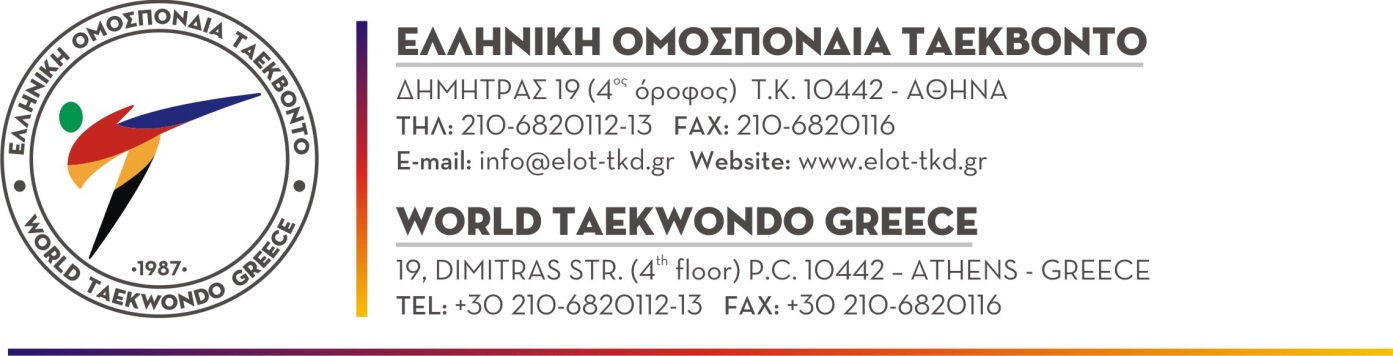 Αθήνα, 16.10.2018ΑΝΑΚΟΙΝΩΣΗΒΑΘΜΟΛΟΓΙΑΣ ΚΑΙ ΚΡΙΤΗΡΙΩΝΕΠΙΛΟΓΗΣ ΑΘΛΗΤΩΝ – ΑΘΛΗΤΡΙΩΝ ΓΙΑ ΕΘΝΙΚΕΣ ΟΜΑΔΕΣ ΕΤΟΥΣ 2020ΑΝΔΡΩΝ - ΓΥΝΑΙΚΩΝΔιεξαγωγή ελέγχου βαθμολογίας με διαχωρισμό σε κατηγορίες ως εξής : * Το ΕΥΡΩΠΑΪΚΟ ΠΡΩΤ. ΣΥΛΛΟΓΩΝ θα διεξαχθεί στην Ελλάδα και αντικαθιστά το President’s Cup, το οποίο θα διεξαχθεί για το έτος 2019 στην Τουρκία.ΒΑΣΙΚΕΣ ΠΡΟΫΠΟΘΕΣΕΙΣ :Απαραίτητη η συμμετοχή στο Πανελλήνιο Πρωτάθλημα Α/Γ του έτους 2019 στην κατηγορία βάρους που επιθυμεί ο αθλητής – αθλήτρια.Θα μπορεί να λαμβάνει μέρος σε όσα G1 βαθμολογούμενα επιθυμεί, αλλά να χρησιμοποιεί την βαθμολογία από : α) 2 πρωταθλήματα G1 εκτός Ελλάδας, στην ίδια κατηγορία βάρους που αγωνίστηκε στο Πανελλήνιο Πρωτάθλημα και,β) 2 πρωταθλήματα G1 που πραγματοποιούνται στην Ελλάδα, στην ίδια κατηγορία βάρους που αγωνίστηκε στο Πανελλήνιο Πρωτάθλημα. Η συγκέντρωση βαθμολογίας θα είναι από 1 Ιανουαρίου έως και 31 Δεκεμβρίου του έτους 2019. Οι αθλητές που έχουν συγκεντρώσει την υψηλότερη βαθμολογία στην κατηγορία τους στο προηγούμενο έτος, θα καταλαμβάνουν τις 4 γωνίες του φύλλου αγώνων (πουλ) για την κλήρωση του Πανελληνίου Πρωταθλήματος. Στα βαθμολογούμενα πρωταθλήματα G, θα πρέπει να είναι τουλάχιστον 8 ο ελάχιστος αριθμός των συμμετεχόντων αθλητών ανά κατηγορία, όπως άλλωστε ισχύει στο σύστημα βαθμολόγησης της Παγκόσμιας Ομοσπονδίας Ταεκβοντό W.T. Προκειμένου να προσμετράται η βαθμολογία σε κάθε αθλητή – αθλήτρια, που επιθυμεί να αγωνιστεί σε διεθνή διοργάνωση G1 εκτός Ελλάδας, θα πρέπει ο σύλλογος που ανήκει να έχει προβεί στις παρακάτω βασικές προϋποθέσεις :  Η βαθμολογία του αθλητή – αθλήτριας, θα λαμβάνεται υπόψη μόνο εάν ο σύλλογος που ανήκει, έχει προβεί σε έγκαιρη ενημέρωση και λήψη άδειας μετάβασης από την ΕΛ.Ο.Τ..Ο σύλλογος θα πρέπει να ενημερώνει εγγράφως την ΕΛ.Ο.Τ., για τις διακρίσεις των αθλητών – αθλητριών  του, στα διεθνή πρωταθλήματα G1 εκτός Ελλάδας, προσκομίζοντας τα αντίστοιχα αντίγραφα φύλλων αγώνων της διεθνής διοργάνωσης.ΠΡΟΣΟΧΗ : Επίσημη κατηγορία για έναν αθλητή θεωρείται εκείνη στην οποία επέλεξε ο αθλητής να αγωνιστεί στο Πανελλήνιο Πρωτάθλημα του 2019. Επίσης σε περίπτωση ισοβαθμίας αθλητών ή άλλων τυχόν ζητημάτων που προκύψουν, θα επιλαμβάνεται η Τεχνική Επιτροπή, η οποία και θα εισηγείται στο Διοικητικό Συμβούλιο της ΕΛ.Ο.Τ..Παρατήρηση : Αθλητές που αγωνίστηκαν στις κατηγορίες Εφήβων – Νεανίδων και κατέλαβαν από 1 έως 3 θέση σε Παγκόσμιο Ε/Ν και 1 & 2 σε Ευρωπαϊκό Ε/Ν και οι οποίοι στην επόμενη αγωνιστική περίοδο (χρονολογιακό έτος 1/1 έως 31/12) αγωνίζονται σε κατηγορίες Ανδρών – Γυναικών, ΚΑΤΑΛΑΜΒΑΝΟΥΝ στην κλήρωση 1 (μία) από τις 4 γωνίες του φύλλου αγώνων της κατηγορίας που θα δηλωθούν. Σε αυτή τη περίπτωση αντικαθιστούν τον 4ο σε βαθμολογία αθλητή της κατηγορίας.ΝΕΩΝ ΑΝΔΡΩΝ – ΝΕΩΝ ΓΥΝΑΙΚΩΝ Ηλικίας 16 έως 21 ετώνΔιεξαγωγή ελέγχου βαθμολογίας με διαχωρισμό σε κατηγορία ως εξής: * Το ΕΥΡΩΠΑΪΚΟ ΠΡΩΤ. ΣΥΛΛΟΓΩΝ θα διεξαχθεί στην Ελλάδα και αντικαθιστά το President’s Cup, το οποίο θα διεξαχθεί για το έτος 2019 στην Τουρκία.ΒΑΣΙΚΕΣ ΠΡΟΫΠΟΘΕΣΕΙΣ :Απαραίτητη η συμμετοχή στο Πανελλήνιο Πρωτάθλημα ΝΑ/ΝΓ του έτους 2019 στην κατηγορία βάρους που επιθυμεί ο αθλητής – αθλήτρια.Θα μπορεί να λαμβάνει μέρος σε όσα G1 βαθμολογούμενα επιθυμεί, αλλά να χρησιμοποιεί την βαθμολογία από : α) 2 πρωταθλήματα G1 εκτός Ελλάδας, στην ίδια κατηγορία βάρους που αγωνίστηκε στο Πανελλήνιο Πρωτάθλημα και,β) 2 πρωταθλήματα G1 που πραγματοποιούνται στην Ελλάδα, στην ίδια κατηγορία βάρους που αγωνίστηκε στο Πανελλήνιο Πρωτάθλημα. Η συγκέντρωση βαθμολογίας θα είναι από 1 Ιανουαρίου έως και 31 Δεκεμβρίου του έτους 2019. Οι αθλητές που έχουν συγκεντρώσει την υψηλότερη βαθμολογία στην κατηγορία τους στο προηγούμενο έτος, θα καταλαμβάνουν τις 4 γωνίες του φύλλου αγώνων (πουλ) για την κλήρωση του Πανελληνίου Πρωταθλήματος. Στα βαθμολογούμενα πρωταθλήματα G, θα πρέπει να είναι τουλάχιστον 8 ο ελάχιστος αριθμός των συμμετεχόντων αθλητών ανά κατηγορία, όπως άλλωστε ισχύει στο σύστημα βαθμολόγησης της Παγκόσμιας Ομοσπονδίας Ταεκβοντό W.T. Προκειμένου να προσμετράται η βαθμολογία σε κάθε αθλητή – αθλήτρια, που επιθυμεί να αγωνιστεί σε διεθνή διοργάνωση G1 εκτός Ελλάδας, θα πρέπει ο σύλλογος που ανήκει να έχει προβεί στις παρακάτω βασικές προϋποθέσεις :  Η βαθμολογία του αθλητή – αθλήτριας, θα λαμβάνεται υπόψη μόνο εάν ο σύλλογος που ανήκει, έχει προβεί σε έγκαιρη ενημέρωση και λήψη άδειας μετάβασης από την ΕΛ.Ο.Τ..Ο σύλλογος θα πρέπει να ενημερώνει εγγράφως την ΕΛ.Ο.Τ., για τις διακρίσεις των αθλητών – αθλητριών  του, στα διεθνή πρωταθλήματα G1 εκτός Ελλάδας, προσκομίζοντας τα αντίστοιχα αντίγραφα φύλλων αγώνων της διεθνής διοργάνωσης.ΠΡΟΣΟΧΗ : Επίσημη κατηγορία για έναν αθλητή θεωρείται εκείνη στην οποία επέλεξε ο αθλητής να αγωνιστεί στο Πανελλήνιο Πρωτάθλημα του 2019. Επίσης σε περίπτωση ισοβαθμίας αθλητών ή άλλων τυχόν ζητημάτων που προκύψουν, θα επιλαμβάνεται η Τεχνική Επιτροπή, η οποία και θα εισηγείται στο Διοικητικό Συμβούλιο της ΕΛ.Ο.Τ..Παρατήρηση : Αθλητές που αγωνίστηκαν στις κατηγορίες Εφήβων – Νεανίδων και κατέλαβαν από 1 έως 3 θέση σε Παγκόσμιο Ε/Ν και 1 & 2 σε Ευρωπαϊκό Ε/Ν και οι οποίοι στην επόμενη αγωνιστική περίοδο (χρονολογιακό έτος 1/1 έως 31/12) αγωνίζονται σε κατηγορίες Νέων Ανδρών – Νέων Γυναικών, ΚΑΤΑΛΑΜΒΑΝΟΥΝ στην κλήρωση 1 (μία) από τις 4 γωνίες του φύλλου αγώνων της κατηγορίας που θα δηλωθούν. Σε αυτή τη περίπτωση αντικαθιστούν τον 4ο σε βαθμολογία αθλητή της κατηγορίας.ΕΦΗΒΩΝ – ΝΕΑΝΙΔΩΝΔιεξαγωγή ελέγχου βαθμολογίας με διαχωρισμό σε κατηγορίες ως εξής : * Το ΕΥΡΩΠΑΪΚΟ ΠΡΩΤ. ΣΥΛΛΟΓΩΝ θα διεξαχθεί στην Ελλάδα και αντικαθιστά το President’s Cup, το οποίο θα διεξαχθεί για το έτος 2019 στην Τουρκία.ΒΑΣΙΚΕΣ ΠΡΟΫΠΟΘΕΣΕΙΣ :Απαραίτητη η συμμετοχή στο Πανελλήνιο Πρωτάθλημα Ε/Ν του έτους 2019 στην κατηγορία βάρους που επιθυμεί ο αθλητής – αθλήτρια.Θα μπορεί να λαμβάνει μέρος σε όσα G1 βαθμολογούμενα επιθυμεί, αλλά να χρησιμοποιεί την βαθμολογία από : α) 2 πρωταθλήματα G1 εκτός Ελλάδας, στην ίδια κατηγορία βάρους που αγωνίστηκε στο Πανελλήνιο Πρωτάθλημα και,β) 2 πρωταθλήματα G1 που πραγματοποιούνται στην Ελλάδα, στην ίδια κατηγορία βάρους που αγωνίστηκε στο Πανελλήνιο Πρωτάθλημα. Η συγκέντρωση βαθμολογίας θα είναι από 1 Ιανουαρίου έως και 31 Δεκεμβρίου του έτους 2019. Οι αθλητές που έχουν συγκεντρώσει την υψηλότερη βαθμολογία στην κατηγορία τους στο προηγούμενο έτος, θα καταλαμβάνουν τις 4 γωνίες του φύλλου αγώνων (πουλ) για την κλήρωση του Πανελληνίου Πρωταθλήματος. Στα βαθμολογούμενα πρωταθλήματα G, θα πρέπει να είναι τουλάχιστον 8 ο ελάχιστος αριθμός των συμμετεχόντων αθλητών ανά κατηγορία, όπως άλλωστε ισχύει στο σύστημα βαθμολόγησης της Παγκόσμιας Ομοσπονδίας Ταεκβοντό W.T. Προκειμένου να προσμετράται η βαθμολογία σε κάθε αθλητή – αθλήτρια, που επιθυμεί να αγωνιστεί σε διεθνή διοργάνωση G1 εκτός Ελλάδας, θα πρέπει ο σύλλογος που ανήκει να έχει προβεί στις παρακάτω βασικές προϋποθέσεις :  Η βαθμολογία του αθλητή – αθλήτριας, θα λαμβάνεται υπόψη μόνο εάν ο σύλλογος που ανήκει, έχει προβεί σε έγκαιρη ενημέρωση και λήψη άδειας μετάβασης από την ΕΛ.Ο.Τ..Ο σύλλογος θα πρέπει να ενημερώνει εγγράφως την ΕΛ.Ο.Τ., για τις διακρίσεις των αθλητών – αθλητριών  του, στα διεθνή πρωταθλήματα G1 εκτός Ελλάδας, προσκομίζοντας τα αντίστοιχα αντίγραφα φύλλων αγώνων της διεθνής διοργάνωσης.ΠΡΟΣΟΧΗ : Επίσημη κατηγορία για έναν αθλητή θεωρείται εκείνη στην οποία επέλεξε ο αθλητής να αγωνιστεί στο Πανελλήνιο Πρωτάθλημα του 2019. Επίσης σε περίπτωση ισοβαθμίας αθλητών ή άλλων τυχόν ζητημάτων που προκύψουν, θα επιλαμβάνεται η Τεχνική Επιτροπή, η οποία και θα εισηγείται στο Διοικητικό Συμβούλιο της ΕΛ.Ο.Τ..	ΕΚ ΤΗΣ ΕΛ.Ο.Τ.1η  ΚΑΤΗΓΟΡΙΑ  -  1η έως και 5η θέσηΠΑΓΚΟΣΜΙΟ Α/Γ1η = 1402η =   963η =   725η =   432η  ΚΑΤΗΓΟΡΙΑ  -  1η έως και 5η θέσηΕΥΡΩΠΑΪΚΟ Α/Γ1η =  722η =  433η =  265η =  183η  ΚΑΤΗΓΟΡΙΑ  -  1η έως και 3η θέση* ΕΥΡΩΠΑΪΚΟ ΠΡΩΤ. ΣΥΛΛΟΓΩΝ1η =  622η =  403η =  234η  ΚΑΤΗΓΟΡΙΑ  -  1η έως και  3η θέσηΠΑΝΕΛΛΗΝΙΟ Α/Γ & G1 ΕΝΤΟΣ ΕΛΛΑΔΑΣ1η =  582η =  353η =  215η  ΚΑΤΗΓΟΡΙΑ  -  1η έως και  3η θέσηG1 ΕΚΤΟΣ ΕΛΛΑΔΑΣ1η =  202η =  123η =  101η  ΚΑΤΗΓΟΡΙΑ - 1η έως και 5η θέσηΠΑΓΚΟΣΜΙΟ Α/Γ 1η = 1402η =   963η =   725η =   43ΠΑΓΚΟΣΜΙΟ Ε/Ν1η = 1002η =   623η =   365η =   222η  ΚΑΤΗΓΟΡΙΑ - 1η έως και 5η θέσηΕΥΡΩΠΑΪΚΟ ΝΑ/ΝΓ1η =  672η =  403η =  225η =  16ΕΥΡΩΠΑΪΚΟ ΝΑ/ΝΓ1η =  672η =  403η =  225η =  163η  ΚΑΤΗΓΟΡΙΑ  -  1η έως και 3η θέση* ΕΥΡΩΠΑΪΚΟ ΠΡΩΤ. ΣΥΛΛΟΓΩΝ Α/Γ 1η =  622η =  403η =  23 * ΕΥΡΩΠΑΪΚΟ ΠΡΩΤ. ΣΥΛΛΟΓΩΝ Ε/Ν 1η =  522η =  353η =  18 4η  ΚΑΤΗΓΟΡΙΑ - 1η έως και  3η θέσηΠΑΝΕΛΛΗΝΙΟ ΝΑ/ΝΓ 1η =  542η =  303η =  16ΠΑΝΕΛΛΗΝΙΟ ΝΑ/ΝΓ 1η =  542η =  303η =  165η  ΚΑΤΗΓΟΡΙΑ  -  1η έως και 3η θέσηG1 Α/Γ (ΕΛΛΑΔΑ)1η =  582η =  353η =  21 G1 Ε/Ν (ΕΛΛΑΔΑ)1η =  502η =  323η =  16 6η  ΚΑΤΗΓΟΡΙΑ  -  1η έως και 3η θέσηG1 Α/Γ (ΕΚΤΟΣ ΕΛΛΑΔΑΣ)1η =  202η =  123η =  10 G1 Ε/Ν (ΕΚΤΟΣ ΕΛΛΑΔΑΣ)1η =  142η =    83η =    5 1η  ΚΑΤΗΓΟΡΙΑ - 1η έως και 5η θέσηΠΑΓΚΟΣΜΙΟ Ε/Ν1η = 1002η =   623η =   365η =   222η  ΚΑΤΗΓΟΡΙΑ - 1η έως και 5η θέσηΕΥΡΩΠΑΪΚΟ Ε/Ν1η =  622η =  383η =  205η =  123η  ΚΑΤΗΓΟΡΙΑ - 1η έως και 3η θέση* ΕΥΡΩΠΑΪΚΟ ΠΡΩΤ. ΣΥΛΛΟΓΩΝ1η =  522η =  353η =  184η  ΚΑΤΗΓΟΡΙΑ - 1η έως και  3η θέσηΠΑΝΕΛΛΗΝΙΟ & G1 ΕΝΤΟΣ ΕΛΛΑΔΑΣ1η =  502η =  323η =  165η  ΚΑΤΗΓΟΡΙΑ - 1η έως και  3η θέσηG1 ΕΚΤΟΣ ΕΛΛΑΔΑΣ1η =  142η =    83η =    5